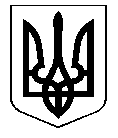                                                        УКРАЇНАКОСТЯНТИНІВСЬКА МІСЬКА РАДАР І Ш Е Н Н Я29.03.2018  № 6/84-1559						м. КостянтинівкаКеруючись статтею 26 Закону України «Про місцеве самоврядування в Україні» від 21.05.1997 №280/97-ВР (зі змінами), статтею 6 Цивільного кодексу України від 16.01.2003№435-IV (зі змінами), рішенням міської ради від 01.12.2005 № 4/32-676 «Про оренду землі під вбудованими приміщеннями», розглянувши звернення юридичних і фізичних осіб, міська радаВИРІШИЛА:1. Поновити договори оренди землі на частину земельної ділянки під вбудованими приміщеннями строком на 5 років:1.1.Договір оренди землі від 19.04.2013 № 599 з приватним підприємством «Ехо», ЄДРПОУ ХХХХХ, площею 0,001084 га для обслуговування аптеки по пр. Ломоносова, 131.Ставку орендної плати встановити у розмірі 10% від нормативної грошової оцінки.1.2.Договір оренди землі від 09.04.2012 № 537 з Бахарем Сергієм Володимировичем, ідентиф. №  ХХХХХ, площею 0,00219 га для обслуговування магазину по пр. Ломоносова, 117.Ставку орендної плати встановити у розмірі 10% від нормативної грошової оцінки.1.3.Договір оренди землі від 03.01.2013 № 584 з Мамоновою Оленою Олександрівною, ідентиф. №  ХХХХХ, площею 0,001879 га для обслуговування магазину по вул. Трудовій, 390.Ставку орендної плати встановити у розмірі10% від нормативної грошової оцінки.1.4.Договір оренди землі від 19.11.2012 № 573 з Рязановим Сергієм Миколайовичем, ідентиф. №  ХХХХХ, площею 0,002063 га для обслуговування магазину по вул. Суворова, 17/34.Ставку орендної плати встановити у розмірі 10% від нормативної грошової оцінки.	2. Поновити строком на 2 роки  договір оренди  від 08.04.2016 № 677  з Соларєвою Мариною Володимирівною, ідентиф. № ХХХХХ, на частину земельної ділянки площею 0,001469 га по вул. Трудовій, 396/39  для обслуговування нежилого вбудованого приміщення з врахуванням вимог робочого проекту.Ставку орендної плати встановити у розмірі 10% від нормативної грошової оцінки.	3. Зобов’язати юридичних та фізичних осіб, перерахованих у пунктах 1-2, в двомісячний строк укласти додаткові угоди до договорів оренди.	4.У випадку несвоєчасного виконання землекористувачами пункту 3, рішення відносно них вважається недійсним.	5.Організаційне виконання даного рішення покласти на начальника управління комунального господарства Заварзіна Д.Г.Контроль за виконанням рішення покласти на заступника міського голови     Василенка В.В. та постійні комісії міської ради з питань містобудування, житлово-комунального господарства, зв'язку та земельних ресурсів (Науменко) та з питань економічної політики, бюджету та фінансів, цін, питань приватизації (Резниченко).Міський голова		С.Д. ДавидовПро надання в оренду земельних ділянок для обслуговування вбудованих приміщень